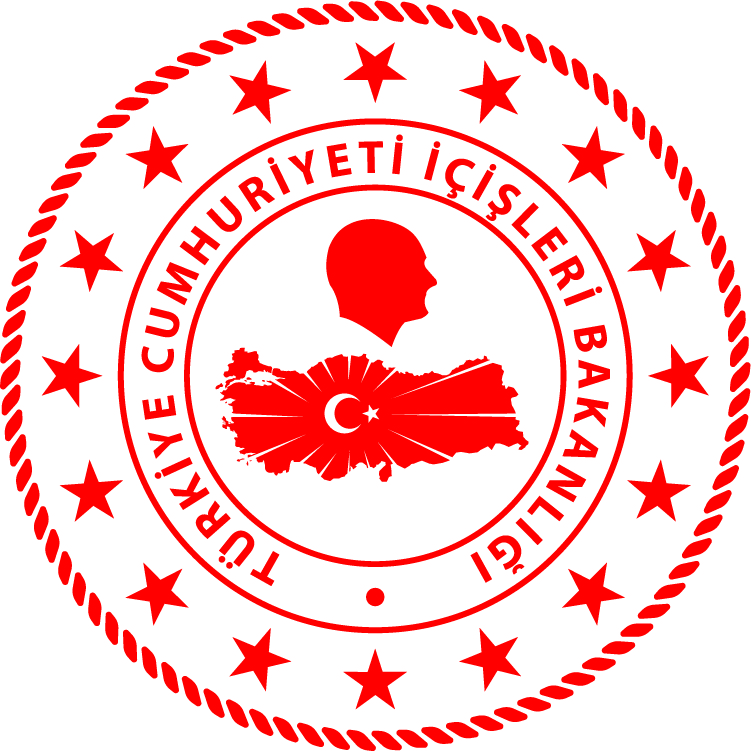 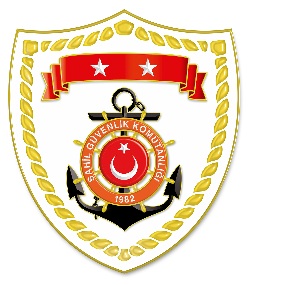 Ege BölgesiS.NoTARİHMEVKİ VE ZAMANOLAYTIBBİ TAHLİYE YAPILAN ŞAHISLARAÇIKLAMA122 Ağustos 2019MUĞLA/Fethiye13.21Rahatsızlanma1Muğla ili Fethiye ilçesi açıklarında gezi teknesinde bulunan 1 şahsın kalp krizi geçirmesi nedeniyle tıbbi tahliyesine ihtiyaç duyulduğu bilgisi alınmıştır. Görevlendirilen Sahil Güvenlik Botu tarafından bahse konu şahıs sağlık personeli nezaretinde tekneden alınarak Göcek Limanı’nda 112 Acil Sağlık Ambulansı personeline sağ ve bilinci kapalı olarak teslim edilmiştir.222 Ağustos 2019MUĞLA/Fethiye20.01Rahatsızlanma1Muğla ili Fethiye ilçesi Göcek Hamam koyunda gezi teknesinde bulunan 1 şahsın rahatsızlandığı ve tıbbi tahliyesine ihtiyaç duyulduğu bilgisi alınmıştır. Görevlendirilen Sahil Güvenlik Botu tarafından bahse konu şahıs sağlık personeli nezaretinde tekneden alınarak Göcek Limanı’nda 112 Acil Sağlık Ambulansı personeline sağ ve bilinci kapalı olarak teslim edilmiştir.